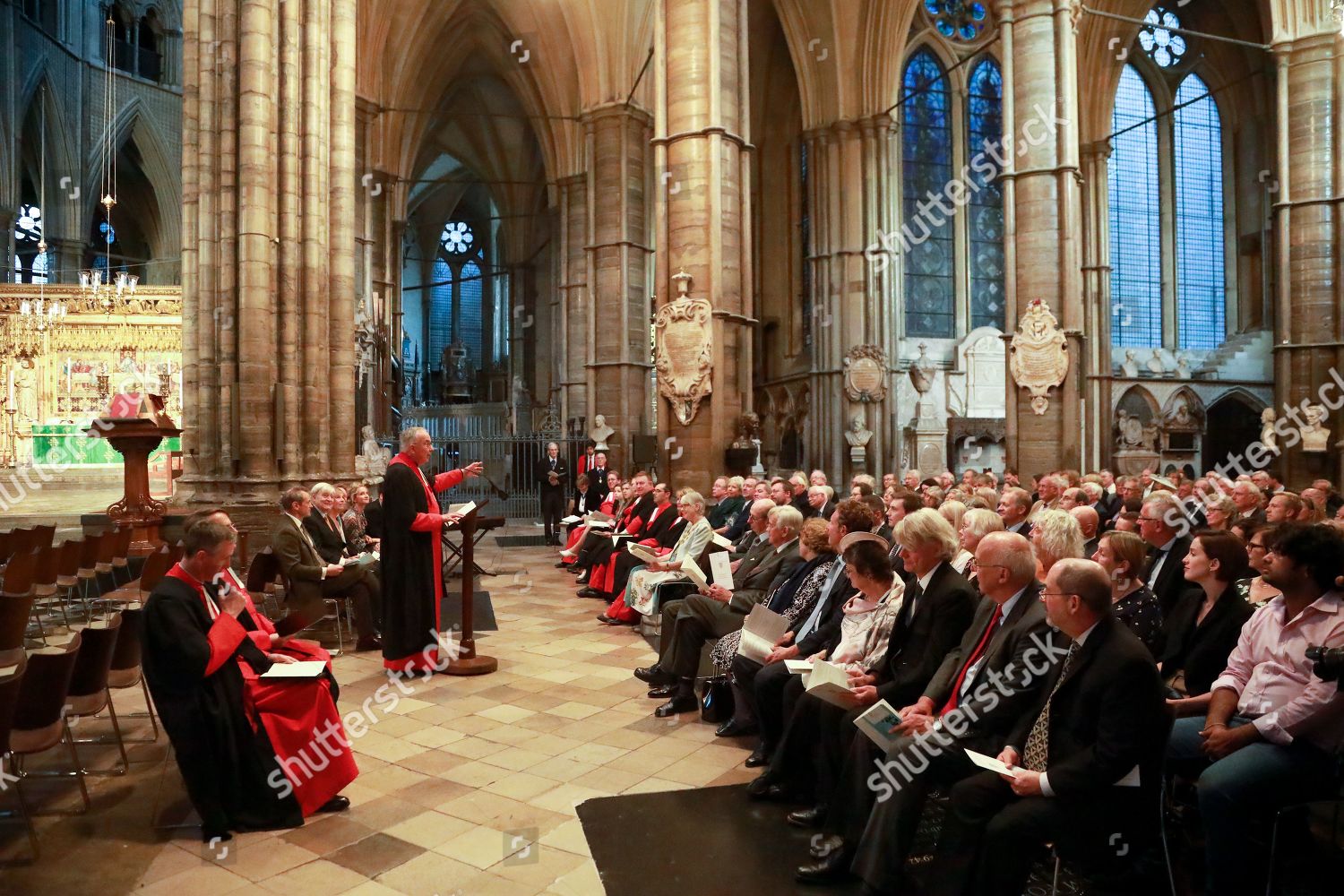             Rev Dean John Hall talar till Wodehouse Sällskapens medlemmar  (Bengt Malmberg i 4:e 	                raden t.h. långt bort under obelisk med urna över.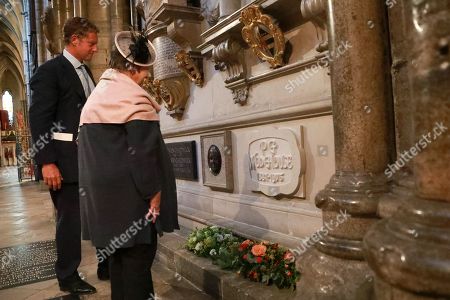 	Ordf.  i WSW /UK  Hilary Bruce lägger blommor under minnesstenen